Les Questions Exemplaires de la 6ième annéeN1    Quelle est la forme symbolique pour le nombre un million trois cent sept mille quatre    cent soixante-deux? 1 300 700 400 62	 1 307 462 	             1 300 462	                      1 307 000 462N1     Quelle est la valeur du chiffre 7 dans le nombre 53 700 431? 70 milles		 7 millions		 7 centaines de mille	          7 centainesN1     En 2011, la population du Canada était environ 33, 5 millions d’habitants. Lequel de ces nombres représente la population actuelle? 33 476 688                        33 416 688	             334 768		        33 000 005N1     Comment est écrit 64, 2078 en forme décomposée?	 64 + 0.2 + 0.007 + 0.0008		                         60 + 4 + 0.2 + 0.007 + 0.0008				 60 + 4 + 0.2 + 0.07 + 0.008 60 + 4 + 0.2 + 0.7000 + 0.80000N2     Star Wars: Le dernier Jedi a rapporté 10,85 milliards de dollars dans ses douzepremiers jours aux cinémas  du monde entier. Si la même quantité d’argent a été rapportée chaque jour, laquelle des expressions ci-dessous peut être utilisée pour calculer la quantité rapportée chaque jour?  10 850 000 x 12	             10 850 000 ÷ 12 	              10 850 000 000 x 12 10 850 000 000 ÷ 12    N2    Une compagnie a fabriqué 6,5 millions de bracelets pour célébrer Canada 150. Si les    bracelets ont été emballés en paquets de 100, combien de paquets la compagnie a-t    elle produits?  6500 65 000 650 000 650 000 000N2    La population du Nouveau - Brunswick est environ 700 000 personnes et la population du Canada est environ 33, 5 millions. Environ combien de fois est-ce que la population du Canada est plus grande que la population du Nouveau- Brunswick?    2		             5 	              20		        50N2    Connor lit Diary of a Wimpy Kid par Jeff Kinney.  Il y a une moyenne de 196 mots par    page et il y a 217 pages dans le livre. Environ combien de mots Connor lira s’il finit le    livre? 400		             4000		             C)  40 000		     D)  400 000N3    Parmi les nombres suivants, lequel sera un nombre composé? 31		              23		              5		                       9N3    Quel nombre a exactement 6 facteurs? 6	                         24		              28		                     81N3     Parmi les nombres suivants, lequel est un nombre premier?  21		              23			  25		                      27N3    Kate fait partie d’un groupe de danse incluant 36 filles. À toutes les trois filles, celles    ci portent une queue de cheval et à toutes les quatre filles, celles-ci portent une fleur     dans leurs cheveux. Combien de filles portent une queue de cheval et une fleur dans     leurs cheveux?12		               9		              7		                     3N4    Quelle est la fraction impropre qui est égale à  ?                  B)                   C)                      D) N4    Quel est le nombre fractionnaire qui est égal à ?7 	       B)  2                 C)  3                   D)  6 N4     Quel nombre fractionnaire est représenté par la partie coloriée si l’hexagone est un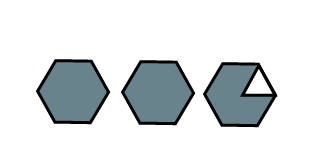     entier?A)                 B)  2                C)                     D)  2  N4    Fred a 15 pièces de 25 sous dans sa poche. Combien d’argent a-t-il?  1,50 $                                 3,00 $	               3,75 $		         4,25 $